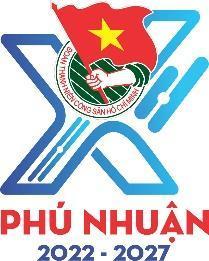 * Ghi chú: Lịch công tác tuần thay cho Thư mời đối với nội bộ cơ quan Quận Đoàn – Nhà Thiếu nhi.- Câu lạc bộ - Đội nhóm năng khiếu sinh hoạt vào Thứ 7, Chủ nhật hàng tuần.- Đề nghị các Ban, khối Quận Đoàn - Nhà Thiếu nhi khi thay đổi hoặc phát sinh lịch hoạt động đã đăng ký cần thông báo cho Văn phòng trước 01 đến 02 ngày để ghi nhận, nắm thông tin. BAN THƯỜNG VỤ QUẬN ĐOÀNNGÀYGIỜNỘI DUNG – THÀNH PHẦNĐỊA ĐIỂMThứ Hai04-707g15- Trao quyết định nhân sự (Đ/c Tấn, Yến)Phường 13Thứ Hai04-707g30- Lễ tổng kết phong trào toàn dân bảo vệ an ninh Tổ quốc năm 2021 trên địa bàn quận Phú Nhuận (Đ/c T.Trí)Hội trường Công an QuậnThứ Hai04-707g30- Tham dự lễ xuất quân học kỳ quân đội năm 2022 với chủ đề “Vững bước vào đời” (Đ/c M.Thảo)Trường Quân sự Quân khu 7Thứ Hai04-707g45- Chào cờ đầu tuần (Toàn thể cán bộ - CNV cơ quan)- Kể chuyện Bác Hồ (Đ/c P.Thảo)Sân cờThứ Hai04-709g00Quay phim giới thiệu về phong trào “Đền ơn đáp nghĩa” trên địa bàn Quận (Đ/c K.Châu)UB MTTQ/QuậnThứ Hai04-710g00- Đóng góp ý kiến phương án thiết kế các công trình chuẩn bị triển khai đầu tư xây dựng Nhà Thiếu nhi Quận (Đ/c P.Thảo, Hiếu)VP Ban QLDA đầu tư xây dựng (147 NĐC, P.11)Thứ Hai04-714g00- Họp giao ban Khối PhườngPhòng họpThứ Hai04-714g00- Họp giao ban BGĐ và các Khoa NTNPhòng BTThứ Hai04-715g00- Họp giao ban Ban Thường vụ, Trưởng Phó Ban Phòng BTThứ Hai04-716g00- Họp giao ban Khối trường học (Ban TNTH, cơ sở)Phòng họpThứ Hai04-716g00- Duyệt chương trình quay hình tham gia Liên hoan “Tiếng kèn Đội ta” khu vực phía Nam (BGĐ/NTN, đội nghi lễ)Sảnh AThứ Hai04-721g00- Tham gia du khảo bút sáng miền Tây (Đ/c Hiếu, Nhật, thiếu nhi) (từ ngày 04/7 đến ngày 8/7/2022)Vĩnh LongThứ Ba05-705g00- Khai mạc và tham gia Hành trình du khảo “Bút sáng miền Tây” – 04 ngày (BGĐ/NTN)NTN/TPThứ Ba05-706g00- Quay hình Liên hoan “Tiếng kèn Đội ta” khu vực phía Nam (BGĐ/NTN, đội nghi lễ, các đ/c được phân công)Bia ghi công Mặt trậnCầu Kiệu và NTNThứ Ba05-708g00- Giao ban Tổ Quản lý, điều hành Văn phòng tư vấn, hỗ trợ khởi nghiệp, đổi mới sáng tạo quận 6 tháng đầu năm 2022 (Đ/c M.Tấn, T.Trí)P1.UB QuậnThứ Ba05-708g30- Chiếu phim thiếu nhi hè (Đ/c Đại, Phường 05)Phòng chiếu phimThứ Ba05-709g00Quay phim giới thiệu về phong trào “Đền ơn đáp nghĩa” trên địa bàn Quận (Đ/c K.Châu)Phường 4, Phường 9Thứ Ba05-714g00- Triển khai thực hiện Quyết định số 1155/QĐ-BHXH ngày 12/5/2022 của BHXH Việt Nam về ban hành Quy chế quản lý hoạt động của tổ chức dịch vụ thu bảo hiểm xã hội, bảo hiểm y tế (Đ/c P.Thảo)P3.UB QuậnThứ Ba05-714g30- Chiếu phim thiếu nhi hè (Đ/c Đại, Phường 07, Phường 11)Phòng chiếu phimThứ Ba05-718g00- Đá banh CBCC - NLĐ (Đ/c Tấn, Đại)Sân bóng đá Phú NhuậnThứ Tư06-7Cả ngày- Tổ chức tiền trạm chương trình Nông thôn mới và chương trình Vì người bạn ngoại thành (Đ/c T.Trí, Đông, Vẹn, Thảo, Châu, Phát)Cần GiờThứ Tư06-708g30- Chiếu phim thiếu nhi hè (Đ/c Đại, Phường 10)Phòng chiếu phimThứ Tư06-709g30Quay phim giới thiệu về phong trào “Đền ơn đáp nghĩa” trên địa bàn Quận (Đ/c K.Châu)Phường 4Thứ Tư06-714g00- Hội nghị Báo cáo viên Thành phố tháng 6/2022 (Đ/c P.thảo)HT lầu 2, TT Hội nghị 272 Võ Thị Sáu, Quận 3Thứ Tư06-714g00- Tập huấn nâng cao chất lượng công tác thi đua trong hệ thống Mặt trận Tổ quốc quận và 13 phường (Đ/c P.Thảo)Hội trường TTCT QuậnThứ Tư06-714g30- Chiếu phim thiếu nhi hè (Đ/c Đại, Phường 08)Phòng chiếu phimThứ Tư06-715g00- Tổ công trình trọng điểm Quận thông qua phương án thiết kế sơ bộ các dự án XDCB trọng điểm (Đ/c P.Thảo, Hiếu)P1.UB QuậnThứ Năm07-708g00- Tiếp Đoàn kiểm tra, giám sát về thực hiện Chương trình giảm nghèo bền vững Thành phố tại UBND phường 7 (Đ/c Tấn)UBND phường 7Thứ Năm07-708g00- Làm việc công tác Đoàn và phong trào thanh thiếu nhi 6 tháng đầu năm Chi đoàn Quân sự Quận (Đ/c P. Thảo, Yến, Hiếu, Châu, T. Thảo)Quân sự QuậnThứ Năm07-708g30- Chiếu phim thiếu nhi hè (Đ/c Đại, Phường 15, Phường 17)Phòng chiếu phimThứ Năm07-709g00- Làm việc công tác Đoàn và phong trào thanh thiếu nhi 6 tháng đầu năm Đoàn Công An Quận (Đ/c P. Thảo, Yến, Hiếu, Châu, T. Thảo)Công An QuậnThứ Năm07-714g00- Tham dự tọa đàm “Chương trình Rèn luyện đội viên TNTP Hồ Chí Minh trong giai đoạn hiện nay” (Đ/c P.Thảo)Giảng đường Thanh niênTrường đoàn Lý Tự TrọngThứ Năm07-714g30- Chiếu phim thiếu nhi hè (Đ/c Đại, Phường 07)Phòng chiếu phimThứ Năm07-718g00- Đá banh CBCC - NLĐ (Đ/c Tấn, Đại)Sân bóng đá Phú NhuậnThứ Năm07-718g00- Tham dự Chương trình “Sức sống thanh niên” (Đ/c Phát)Phường 2Thứ Sáu08-716g00- Họp cơ quan (Toàn thể CBNV cơ quan)Phòng họpThứ Sáu08-718g00- Tổ chức Vòng chung kết Hội thi “Tài năng nhíoôộiH” (BGĐ/NTN và các đ/c được phân công)Siêu thi Rạch MiễuThứ Bảy09-7Cả ngày- Tham dự Khiêu vũ thể thao năm 2022 (Đ/c Hiếu, đội thi)NTN Bình ChánhThứ Bảy09-705g45- Tham dự hành trình nông thôn mới và hành trình lịch sử tại xã Long hòa và khu di tích Rừng Sác, huyện Cần Giờ (Đ/c Vẹn)Cần GiờThứ Bảy09-714g30- Sinh hoạt CLB Đờn ca tài tử nhí (Khoa TMNT Nhà Thiếu nhi)Nhà Thiếu nhiThứ Bảy09-714g30- Sinh hoạt đội nghi lễ (Khoa CT-PPCT Đội Nhà Thiếu nhi)Nhà Thiếu nhiChủ nhật10-7Cả ngày- Hội thi cờ vua, cờ tướng  (Đ/c Hiếu, Đại, Nhật)- Tham dự Khiêu vũ thể thao năm 2022 (Đ/c Hiếu, đội thi)NTN Bình ChánhChủ nhật10-714g30- Sinh hoạt đội ca múa (Khoa Thẩm Mỹ nghệ thuật NTN)Nhà Thiếu nhiChủ nhật10-714g30- Sinh hoạt đội nghi lễ (Khoa CT-PPCT Đội Nhà Thiếu nhi)Nhà Thiếu nhiChủ nhật10-715g00- Sinh hoạt CLB phụ trách Măng Non (Đ/c Nhật)Phòng B1/NTN- Đ/c Phát học ĐH: Sáng thứ 2, Chiều Thứ 5 và thứ 6.- Đ/c Châu học ĐH: Thứ 7, Chủ nhật.- Đ/c Nhật học ĐH: Chiều thứ 3, 5, 7.- Đ/c Thanh Thảo học ĐH: Chiều các ngày trong tuần.